Friendship North is participating in a statewide disaster planning event with the Southwest Virginia Preparedness Alliance today. This event provides us the opportunity to test our preparedness to shelter in place in the event of a prolonged power outage. This event will also allow us to analyze our response efforts in the event of loss of power during bad weather, a disaster, or other types of emergencies.  In the event of a true emergency, announcements will be posted on the Friendship website and local community alert systems. 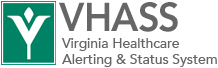 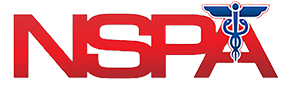 